  在线预习单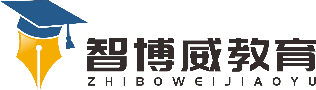 在线学习单单元语文3年级下册第2单元课题　语文园地二温知故新1.将生字与读音连线，再正确地读一读。yàn　jìng　 zhì　   jīng　  hài  xū   zuì   shuāng最　　　　静　　　　艳　　  　睛　　      　需　       植　　　  霜         害正确书写下列字最　　　　静　　　　艳　　  　睛　　      　需　       植　　　  霜         害说说下列词语有什么特点，照样子写几个。AABC:Y源源不断  念念不忘  ____________   ________________       _______________(ABAC: 无忧无虑  无边无际  ___________   ________________       _______________　　　　)。自主攀登　1、读记日积月累，从中选两个寓言成语各造一句话  （1）：_______________________________________________  （2）：______________________________________________  2、写描写秋天的成语   层林尽染：______ ______  _______  _______    ______。　3、描写秋天景色的诗句。  （1）：______________________________________________  （2）：______________________________________________稳中有升1.搜集并阅读《日积月累》的寓言故事。3.读了《日积月累》，我还要在上课时努力弄懂下面的问题：如:(1)要弄懂妹则寓言所说明的道理？__________________________________________________________________   (2)____________________________________________________________________   (3)__  _________________________________________________________________